Rybnik, dnia 07 czerwca 2024 r.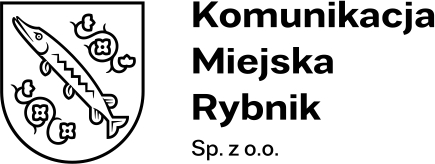 KMR/PN/01/2024Informacja o wyborze najkorzystniejszej ofertydot.: postępowania o zamówienie publiczne prowadzone w trybie przetargu nieograniczonego, pn. zakup paliwa wodorowego.Zamawiający informuje o wynikach postępowania przetargowego dla przetargu jw. Komisja przetargowa w dniu 07 czerwca 2024 r. wybrała najkorzystniejszą ofertę, złożoną przez Wykonawcę:PAK-PCE Stacje H2 Sp. z o.o., ul. Kazimierska 45, 62-510 Konincena oferty: 5 345 299,32 złW postępowaniu złożono jedną ofertę. Wykonawca nie podlega wykluczeniu, oferta jest zgodna z przedmiotem zamówienia. W postępowaniu zastosowano kryterium cena 100 pkt. Sposób przyznawania punktów opisano wzorem w SWZ. Nr ofertyFirma (nazwa) lub nazwisko oraz adres WykonawcyLiczba punktów w kryterium cena1PAK-PCE Stacje H2 Sp. z o.o., ul. Kazimierska 45, 62-510 Konin100